ČR - SPRÁVA STÁTNÍCH HMOTNÝCH REZERV - 515Šeříková 616/1, 150 85  Praha 5 – Malá StranaDodavatel: IČO: DIČ: Váš dopis značky/ze dne    Naše značka (č.objednávky)      Vyřizuje	                        V Praze dne Věc: 	ObjednávkaPoptáváme vypracování podkladů (dokumentace) pro opravu PZ – PMS, konkrétně 10 ks říčních dílů a 2 ks pobřežních dílů, vyrobeno v letech 1976 a 1977Dokumentaci požadujeme dodat v písemné podobě ve 4 výtiscích + 1 x v elektronické podobě (flash disk).Minimální požadovaný rozsah dokumentace:-	Technická zpráva (popis stávajícího stavu, fotodokumentace, popis a technické parametry cílového stavu, doporučený technologický postup opravy)-	Výkresová dokumentace-	Výkaz výměr-	Slepý výkaz výměr (umožňující doplnění cen)Po telefonické domluvě je možné sjednat osobní prohlídku PZ-PMS na středisku Soběslav.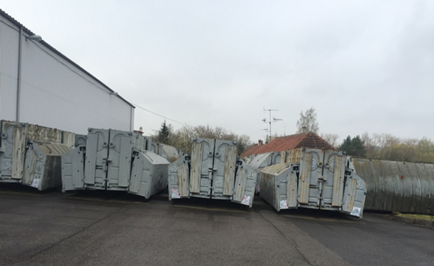 Předpokládaná cena včetně DPH a dopravy do: XX XXX Kč     Místo dodání:    SSHR – středisko Soběslav                           U Jatek 63/III, 392 01 Soběslav Kontaktní osoba: Širůčková Dana, tel. 607 732 548, e-mail: dsiruckova@sshr.czPROHLÁŠENÍpro potřeby režimu přenesené daňové povinnosti podle § 92e zákona č. 235/2004 o dani z přidané hodnoty, ve znění pozdějších předpisů (dále jen "Zákon").Prohlašujeme, že ve vztahu k danému plnění nevystupujeme jako osoba povinná k dani ve smyslu
§ 5 odst. 3 Zákona.Fakturační adresa je uvedena v záhlaví této objednávky.Datum splatnosti musí být alespoň 21 dní od data doručení faktury na Správu.Faktura musí obsahovat číslo objednávky a název střediska/pobočky, kam bylo zboží (služba) dodáno. Součástí faktury musí být potvrzený dodací list o převzetí zboží nebo výkaz 
o provedených službách.Správa státních hmotných rezerv přijímá dodavatelské faktury prostřednictvím:Datových schránek – číslo DS:	4iqaa3xE-podatelny:				epodatelna@sshr.czPoštovní adresy:			viz.záhlaví objednávky	Ing.Vladimír Vavrinec, MBA	 Ředitel odboru Logistiky Příloha:  Bank. spojení: ČNB Praha, č. účtu: 150009-85508881/0710				IČO: 48133990	TELEFON:	702 072 584	E-MAIL: kmalkova@sshr.czDIČ: CZ 48133990	                         datová schránka: 4iqaa3x 		www.sshr.cz